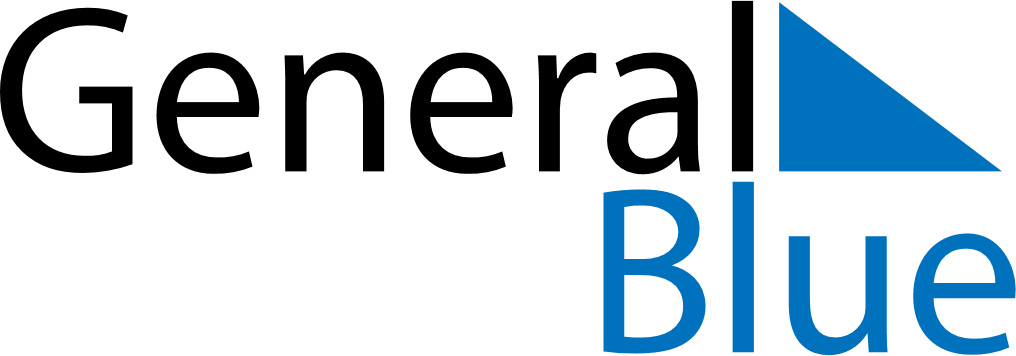 September 2025September 2025September 2025September 2025ItalyItalyItalySundayMondayTuesdayWednesdayThursdayFridayFridaySaturday1234556789101112121314151617181919202122232425262627282930